    2019 PROJE YILI ERASMUS+ ÖĞRENCİ ÖĞRENİM / STAJ BAŞVURU                                                       İLANIDIR        Erasmus+ Öğrenci Öğrenim ve /veya  Staj Hareketliliği başvuruları 21 Ocak 2019 – 28 Şubat 2019 tarihleri arasında Uluslararası Ofise yapılacaktır. Öğrenim / Staj Hareketliliğine başvurabilmek için , Lisans öğrencilerinin en az 2.20, Y.Lisans –Doktora öğrencilerinin en az 2.50 Genel Not Ortalamasına sahip olduğunu gösteren güncel tarihli, imzalı-kaşeli transkriptlerinin başvuru sırasında Uluslararası Ofise getirilmesi gerekmektedirBaşvurusu kabul edilen öğrenciler  7 Mart 2019 Perşembe günü saat 14.00 de Hazırlık Okulu’nda İngilizce Dil Sınavına gireceklerdir. Sınavdan 50 puanın altında alan adayların başvuruları değerlendirilmeyecektir. 50 puanın üzerinde not alanlar için mülakat yapılacaktır. Mülakat günü ,saati ve yeri ,kendilerine e-mail yolu ile bildirilecektir.Başarı puanları aşağıdaki tablo esas alınarak hesaplanacaktır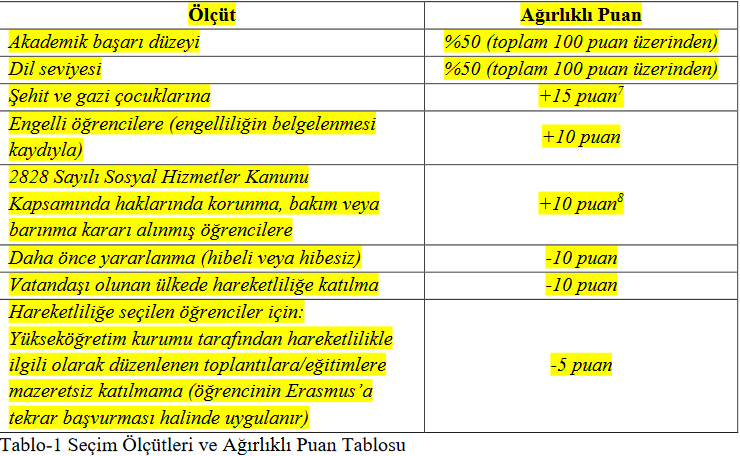 Bölümlere göre TAHMİNİ HAREKETLİLİK SAYISI aşağıdaki gibidir. 2019 Proje yılı bütçemiz belli olduğu zaman hareketlilik sayıları netleşecektir.BölümTahmini Hareketlilik SayısıHukuk Fakültesi9Uluslararası İşletme6Uluslararası İlişkiler6Uluslararası Ticaret ve Lojistik6Uluslararası Finans ve Bankacılık6İngilizce Öğretmenliği7Psikoloji6Türk Dili ve Edebiyatı1MYO2Yüksek Lisans5Doktora2